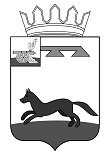  АДМИНИСТРАЦИЯ МУНИЦИПАЛЬНОГО ОБРАЗОВАНИЯ«ХИСЛАВИЧСКИЙ РАЙОН» СМОЛЕНСКОЙ  ОБЛАСТИР А С П О Р Я Ж Е Н И Еот 12 мая 2023 г. № 265-рО выделении транспортаВ связи с производственной необходимостьюРуководителю МБОУ «Хиславичская СШ» Е.Ю. Мушкадиновой выделить транспортное средство марки VST 411, государственный регистрационный номер A 986 HT 67, с целью осуществления с 15 мая 2023 года подвоза и развоза обучающихся МБОУ «Растегаевская ОШ» по маршруту: п.г.т. Хиславичи – п. Фролово – д. Большие Хутора – д. Клюкино – д. Стайки – д. БратковаяВремя начала осуществления подвоза с 09 ч. 00 мин. Время осуществления начала развоза с 14 ч. 00 мин.Контроль за исполнением распоряжения возложить на заместителя Главы муниципального образования «Хиславичский район» Смоленской области – начальника Отдела образования и молодежной политики Юлию Николаевну Климову.Главы муниципального образования «Хиславичский район»                                                                                            Смоленской области                                                                                  А.В. Загребаев   Визирование правового акта